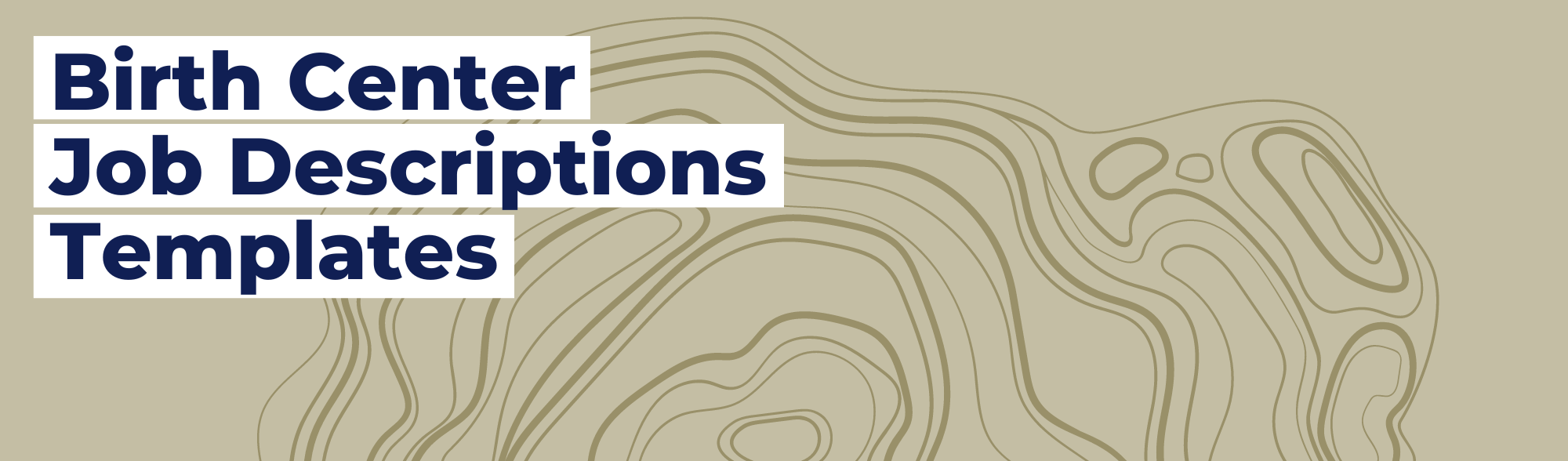 Instructions: Replace all capitalized text in [BRACKETS] and make other adjustments as desired to adapt these job descriptions to your birth center and state regulatory environment. You can search for brackets using control-F or command-F on your keyboard.The Administrator of [NAME OF BIRTH CENTER] provides consistent managerial support to ensure smooth operation of the center. The Administrative Director demonstrates expertise in overseeing the clinical, financial, and administrative operations of the center. This is a position with 24/7 responsibility for support of the center.QualificationsSupports the mission, vision, and values of [NAME OF BIRTH CENTER][LEVEL OF DEGREE] in healthcare administration, business, or related fieldAt least [NUMBER] years’ experience in healthcare practice administrationProficiency in electronic practice management record systems, experience with [EHR IN USE] preferredProficiency in Microsoft Office SuiteFamiliarity with OBGYN and midwifery service line and medical terminologySupport of the midwifery model of care and community birth settingMeets all eligibility requirements for employment by [NAME OF BIRTH CENTER] including [ABILITY TO WORK IN THE UNITED STATES, BACKGROUND CHECK, ETC.] Key SkillsPositive role model & accessible to staff and clientsSelf starter with strong work ethicDemonstrates strong, compassionate leadershipDedicated to working with a collaborative team representing executive leadership, clinical, and administrative divisionsEffectively delegates and provides appropriate oversightMaintains excellent communicationAble to adapt to sudden changes in routines and expectationsExcellent prioritization of tasks based on changing needs of business Comfortable serving as representative of [NAME OF BIRTH CENTER] with all stakeholders, including clients, families, other providers, hospitals, and community members Commitment to working to address bias, disparities in outcomes, and equity in a clinical settingEssential Functions, Duties, and ResponsibilitiesThe Administrative Director is responsible for performing or delegating and supervising the following functions, duties, and responsibilities for successful completion. AdministrationOperationsAvailable 24/7 for managerial, executive leadership support as neededEnsures ongoing communication with staff utilizing various means appropriate to department needsFacilitates regularly scheduled staff meetings, seeking input and communicating operational decisionsActively collaborates with clinical leadership to standardize practices, processes and equipmentAttends provider meetings as neededPrepares agenda and moderates [SPECIFY FREQUENCY, SUCH AS BI-WEEKLY] management meetingPrepares agenda and leads [SPECIFY FREQUENCY, SUCH AS MONTHLY] staff meetings with the assistance of clinical leadershipDistributes meeting minutes in a timely fashionProvides support to [SPECIFY EXECUTIVE LEADERSHIP, SUCH AS CEO, OWNER, BOARD OF DIRECTORS] in developing new projectsMaintains and serves as super-user for [INSERT APPLICABLE SOFTWARE, SUCH AS EHR]Compiles reporting for [SPECIFY DEPARTMENTS, SUCH AS BILLING, FRONT DESK, MIDWIFERY DIRECTOR, PRACTICE LEADERSHIP, OR NURSE MANAGER] as necessary, including:[SPECIFY REPORTING E.G., PREGNANCY CASELOAD LIST BY MONTH, VOLUME PROJECTIONS, ATTRITION RATES]Establishes birth education classes and birth center orientationsFinanceAssists [EXECUTIVE LEADERSHIP, SUCH AS CEO, OWNER, BOARD OF DIRECTORS] in the development of the operational and capital budgetProactively manages resources including staff, supplies, and equipment for optimal productivityEstablishes standards for fiscal evaluation of supplies and capital purchasesManages accounts payable Manages accounts receivableInventoryCreates process for managing and ordering administrative supply inventory, including standard recurring checks and minimum supply requirementsOversees medical supply ordering, including establishing standards for clinical evaluation of supplies and necessary purchases for departmentActs as main point of contact for vendors and suppliersScheduleAssists clinical director and nurse manager with midwife and nurse schedule as necessaryEnsures both hospital and birth center departments have coverage 24/7Works proactively and equitably to address any coverage issuesEnsures the final schedule is communicated to additional partners as necessary, including hospital and physician. In the event of key leadership absences (for example, Midwifery Director, Medical Director), is responsible for appointing, delegating, or assuming responsibility for duties and obligations of absent staff. FacilitiesPerforms [SPECIFY CADENCE, SUCH AS MONTHLY] environmental roundsArranges for repairs and routine maintenanceEnsures facilities are maintained in compliance with local regulationsQualityContinuous Quality Improvement (CQI) Creates and maintains processes for key feedback on the following measuresPatient experience/satisfactionEmployee satisfactionGrievance (employee, patient, or community member)Community member experience Identifies, develops, and implements Quality Improvement projects within the facility and between departments Creates and maintains incident report process, ensures review and follow up completed as appropriateAssists in regular Patient Case Reviews with the clinical team as necessaryCollaborates with clinical leadership to schedule and assist with [FREQUENCY] clinical emergency drills and other training activities for clinical staffLeads or delegates non-clinical drills and emergency preparedness activities for staff (e.g. fire, weather emergency, HIPAA or other security breach), including those required by regulatory mandatesMaintains documentation of patient chart auditsRisk Management & ComplianceWorks closely with the Medical and Clinical Director(s) to identify and mitigate areas of risk; evaluating, initiating, and documenting change in processes as neededEnsures adherence to all state and federal regulations and internal policies and proceduresEstablishes, maintains, and adheres to the process for reviewing and updating Policies and Procedures manual in accordance with licensing and accreditation requirements. Procures and maintains necessary insurance policies including [MEDICAL MALPRACTICE, DIRECTORS AND OFFICERS, ERRORS AND OMISSIONS, WORKERS COMPENSATION, PROPERTY AND BUSINESS]Human ResourcesStaffingResponsible for recruitment and administrative on-boarding of staffDemonstrates leadership through coaching, development, and corrective actionsAssists in developing internal education programs in conjunction with clinical leadership to assist staff in relevant skill development, including  environmental emergency drills Assists clinical leadership with development of educational and orientation programs PayrollEmployee reimbursementsConducts annual employee reviews and periodic evaluations in collaboration with managers as appropriateDocumentationResponsible for maintaining and updating employee records as necessaryI-9 documentationCurrent clinical licenses as applicableCertifications in [SPECIFY CERTIFICATIONS INCLUDING NRP, BLS, ACLS, PALS, AWHONN FETAL MONITORING] as requiredDocumentation of onboarding, orientation, and ongoing performanceEvidence of internal drills and in service attendanceEvidence of required medical immunizations or status or documentation of refusalEvidence of completion of annual required trainings [SPECIFY TRAININGS E.G. HIPAA; OSHA; FRAUD, WASTE, AND ABUSE; SEXUAL HARASSMENT; WORKPLACE VIOLENCE]Company CultureConducts team building exercisesResponsible for educating employees about the company and its culture and providing mentorship as neededCustomer Service/Community RelationsProvides service recovery as needed, promptly responding to patient concerns with compassion, kindness, empathy and patienceAccreditation & CertificationMaintains standards and reporting requirements for Commission for the Accreditation of Birth Centers (CABC) accreditation Maintains any other accreditations or certifications as requested/required by executive leadership and/ or licensing Billing, Credentialing & ContractingIdentifies opportunities for service line growth, leads initiatives to enhance revenueManages relationship with billing professionalsDevelops and maintains plan for monthly Revenue Cycle Management reporting, including development and presentation of reporting dashboardResponsible for coordination of privileging of providers at affiliated hospital(s)Responsible for credentialing for all providers for all medical insurances for all sites of serviceRequests, negotiates, and maintains  insurance  contractsEnsures compliance with updated federal, state, and local billing regulations Marketing & Business DevelopmentCreates documentation for patients to understand birth center experienceWorks with marketing team to Develop advertisements and campaigns to expand growth or target particular servicesMaintain social media for birth centerWorks with web developer for contentArranges promotional items for the centerEnsures strong mechanism for capturing patient testimonialsArranges for birth center tour and orientation processes and contentThe Midwifery Director of [NAME OF BIRTH CENTER] provides consistent managerial and clinical support to patients and staff. The midwifery director demonstrates expertise in overseeing the leadership of clinical and administrative management of the assigned areas. This is a position with 24/7 responsibility for smooth operation of the birth center. Must have experience in clinical management in the midwifery model of care, ideally with birth center experience. The Midwifery Director is the liaison with consulting physicians and community linkages; supervises the clinical staff and independent contractors; makes regular performance evaluations of the clinical staff according to personnel policies; and works with the Executive Director/Administrator in matters related to clinical care, utilization review; and any other issue related to the function and stability of the birth center.QualificationsCertified as a [DESIRED TYPE OF MIDWIFERY EDUCATION]Current NRP and CPR certification Current DEA prescriber certificationMeets all eligibility requirements for employment by [NAME OF BIRTH CENTER] including [ABILITY TO WORK IN THE UNITED STATES, BACKGROUND CHECK, ETC.] Active license, certification, and prescriptive authority in [STATE] or willingness to obtain[NUMBER] years in clinical practice, preferably [NUMBER] in community birthSupports the mission, vision, and values of [NAME OF BIRTH CENTER]Demonstrates fidelity to the midwifery model of care and supports physiologic birthKey SkillsManagerial experience including hiring and mentoring other clinical staffExperience working with a budget in a clinical service lineExperience with creating, updating, and interpreting Clinical Policies and ProceduresExperience with creating and updating Continuous Quality Improvement programsDedicated to working with a collaborative team representing executive leadership, clinical, and administrative divisionsPositive role model & accessible to staffDemonstrates strong, compassionate leadershipEffectively delegates and provides appropriate oversight Maintains excellent communicationAble to adapt to sudden changes in routines and expectationsSelf starter with strong work ethic Commitment to working to address bias, disparities in outcomes, and equity in a clinical settingComfortable serving as representative of [NAME OF BIRTH CENTER] with all stakeholders, including clients, families, other providers, hospitals, and community membersEssential Functions, Duties, and ResponsibilitiesThe Midwifery Director is responsible for performing, or delegating and supervising, the following functions, duties, and responsibilities. Clinical OperationsAvailable 24/7 for clinical support of staffDetermines medical eligibility for birth center birth based on Policy and Procedure manual Identifies and helps to carry out overall clinical strategy for centerMeets all requirements in  job description for [TYPE OF MIDWIFE] position Administrative OperationsAttends regularly scheduled staff meetings, seeking input and communicating operational decisionsActively collaborates with administrative leadership to standardize practices, processes, and equipmentAttends administrative meetings as neededReviews and understands service line budget Serves as subject matter expert for electronic health record and assists with designing integrations, templates, and clinical processes within the system as neededEducationImplements education programs  in collaboration with the Administrative Director and other relevant staff, as necessary Ensures unit specific training is available as applicableCompletes all required annual educational competencies specific to director roleScheduleDevelops provider schedule based on departmental needs, taking into account the level of staff expertise and volumeEnsures [SPECIFY APPLICABLE DEPARTMENTS, SUCH AS HOSPITAL AND BIRTH CENTER] departments have coverage 24/7Works proactively and equitably to address any coverage issuesEnsures the final schedule is communicated to internal staff on agreed upon scheduleProvides support for [ADMINISTRATIVE AND BIRTH ASSISTANT OR OTHER APPLICABLE] departments when department leaders are unavailable.Human Resources and StaffingFacilitates and documents comprehensive onboarding of new staffHires, evaluates, and terminates clinical staff in collaboration with [OTHER RELEVANT LEADERSHIP STAFF]Receives and addresses grievances/complaints from staffIdentifies gaps in staffing coverage and develops plans to addressComplianceMaintains current knowledge of trends and advances in midwifery and obstetric practice, ensuring patients are receiving current standards of care.Establishes, maintains, and interprets clinical Policies and ProceduresIn collaboration with [ADMINISTRATIVE DIRECTOR OR OTHER APPLICABLE ROLE] assists with compliance measures related to applicable federal, state, and local regulations including OSHA, HIPAA, and others as necessaryIn collaboration with [ADMINISTRATIVE DIRECTOR OR OTHER APPLICABLE ROLE] responsible for obtaining and maintaining national accreditation, state licensure, and any other state or federal requirements for birth centersContinuous Quality Improvement (CQI)Leads regular Patient Case Reviews with the clinical team.Leads or delegates planning and implementation of Clinical Emergency Drills and ensures participation of all relevant staff. Coordinates Clinical Emergency Drills with additional stakeholders, including EMS and hospital staff.Maintains system for reporting and review of sentinel events and ensures results of reviews are used to drive continuous quality improvement.Develops and maintains a system for patient chart audits.Reviews incident reports, ensures review and follow up completed as appropriateOther dutiesEnsures comprehensive, culturally appropriate birth, breastfeeding, and newborn care education is available to all clients and integrated into the birth center program of careEstablishes standards for clinical evaluation of supplies and necessary supply purchases for professional and facility service linesServes as representative of birth center to various stakeholdersServes as liaison between birth center and hospital staffServes on hospital and/or other committees as neededCompiles and disseminates practice outcomes on a [SPECIFY PREFERRED CADENCE] basis In the event of key leadership absences (e.g. Administrative Director, Medical Director), is responsible for appointing, delegating, or assuming responsibility for duties and obligations of absent staff. The Medical Director of [NAME OF BIRTH CENTER] provides clinical consultation services on an as needed-basis to the providers and staff of the birth center.QualificationsM.D. or D.O. degree, board certification as OB-GYN and/or Maternal-Fetal Medicine Specialist Meets all eligibility requirements for employment by [NAME OF BIRTH CENTER] including [ABILITY TO WORK IN THE UNITED STATES, BACKGROUND CHECK, ETC.] Active license, certification, and prescriptive authority, as required by [STATE] or willingness to obtainSupports the mission, vision, and values of [NAME OF BIRTH CENTER]Key SkillsExperience with creating, updating, and interpreting Clinical Policies and ProceduresDedicated to working with a collaborative team representing executive leadership, clinical, and administrative divisionsMaintains excellent communicationComfortable serving as representative of [NAME OF BIRTH CENTER] with all stakeholders, including clients, families, other providers, hospital personnel, and community membersCommitment to working to address bias, disparities in outcomes, and equity in a clinical settingEssential Functions, Duties, and ResponsibilitiesThe Medical Director is responsible for performing the following functions, duties, and responsibilities on an as-needed basis.  Clinical consulting Maintains current knowledge of trends and advances in obstetric, gynecological, and midwifery practiceReviews, edits, and interprets birth center clinical Policies and ProceduresReviews and edits educational and clinical materials prepared for clinical useIn collaboration with [SPECIFY ADMINISTRATIVE DIRECTOR, MIDWIFERY DIRECTOR, OR OTHER APPLICABLE ROLE(S)] assists with compliance measures related to applicable federal, state, and local regulations including OSHA, HIPAA, and others as necessaryParticipates in Patient Case Reviews with the clinical team, including with sentinel event review, reporting, and root-cause analysisParticipates in Clinical Emergency Drills as necessaryParticipates in chart review for approval of client eligibility for careEngages in direct consultation with providers to create appropriate plans of care for clients as determined by birth center Policies and Procedures[ADD ADDITIONAL SERVICES DEPENDENT UPON SPECIFIC STATE REGULATIONS]External RelationsServes as representative of birth center to external stakeholders as neededServes as liaison between birth center and hospital staff as neededServes on hospital and/or other committees as neededThis role serves as an addenda to the primary position description for a clinical team member for compliance with CLIA (Clinical Laboratory Improvement Amendments, the regulatory body overseeing laboratory testing such as microscopy and waived, point-of-care testing). As an alternative, the language can be incorporated into the main job description of the team member. A signed copy of the position description should be maintained in the Personnel File for all personnel performing or overseeing laboratory tests.QualificationsLicensed Certified Nurse-Midwife or Physician [CHECK STATE REGULATIONS REGARDING WHETHER CPM OR CM MAY ASSUME LABORATORY DIRECTOR ROLE UNDER CLIA]Completed Competency Assessment for Provider Performed Microscopy and Waived TestsUnderstanding of the role of Laboratory Director, as described below and in the CMS Publication: CLIA Brochure #7: Laboratory Director Responsibilities, available at https://www.cms.gov/Regulations-and-Guidance/Legislation/CLIA/Downloads/brochure7.pdf or from the CMS website.Essential Functions, Duties, and ResponsibilitiesThe laboratory director is responsible for the overall operation and administration of the laboratory, including the supervision of personnel who are competent to perform, record, and report tests promptly and proficiently, and for assuring compliance with applicable regulations.The director may perform the duties of the technical supervisor, clinical consultant, general supervisor, and testing personnel, or delegate these responsibilities to personnel meeting the qualifications under CLIA regulations.If the director delegates these responsibilities, the director remains responsible for ensuring that all duties are properly performed.The director must be accessible to the laboratory to provide consultation, as needed.The laboratory director mustEnsure that testing systems developed and used for each of the tests performed in the laboratory provide quality laboratory services for all aspects of test performance for all phases of testing;Ensure that the physical environmental conditions of the laboratory are appropriate for the testing performed, and provide a safe environment in which employees are protected from physical, chemical, and biological hazards;Ensure that The test methodologies selected have the capability of providing the quality of results required for patient care;Verification procedures used are adequate to determine the accuracy, precision, and other pertinent performance characteristics of the method; andLaboratory personnel are performing the test methods as required for accurate and reliable results;Ensure that the laboratory is enrolled in a proficiency testing program for the testing performed.All proficiency testing reports received are reviewed by the appropriate staff to evaluate the laboratory's performance and to identify any problems that require corrective action, and an approved corrective action plan is followed when a result is found to be unacceptable or unsatisfactory;Ensure that the quality control and quality assessment programs are established and maintained to assure the quality of laboratory services provided and to identify failures in quality as they occur;Ensure the establishment and maintenance of acceptable levels of analytical performance for each test system;Ensure that all necessary remedial actions are taken and documented whenever significant deviations from the laboratory's established performance metrics are identified, and that patient test results are reported only when the system is functioning properly;Ensure that reports of test results include pertinent information required for interpretation;Ensure that consultation is available to the laboratory's clients on matters relating to the quality of the test results reported and their interpretation concerning specific patient conditions;Ensure that a general supervisor provides on-site supervision of high complexity test performance by testing personnel qualified under § 493.1489(b)(4);Ensure that prior to testing patients' specimens, all personnel have the appropriate education and experience, receive the appropriate training for the type and complexity of the services offered, and have demonstrated that they can perform all testing operations reliably to provide and report accurate results;Ensure that policies and procedures are established for monitoring individuals who conduct preanalytical, analytical, and postanalytical phases of testing to assure that they are competent and maintain their competency to process specimens, perform test procedures and report test results promptly and proficiently, and whenever necessary, identify needs for remedial training or continuing education to improve skills. Review policies at least annually, or more frequently as needed, and make appropriate updates.Ensure that approved procedures are available to all personnel responsible for any aspect of the testing process;Review environmental safety and compliance of the laboratory quarterlyLaboratory Director shall sign below to indicate they understand the role and regulatory requirements. Signature: _______________________________________________________Date: ___________________________________________________________Job Descriptions Included:PageAdministrative DirectorPage 2Midwifery DirectorPage 7Medical DirectorPage 10Lab DirectorPage 12Administrative DirectorMidwifery DirectorMedical DirectorLaboratory Director